Пояснительная запискаРабочая программа показывает, как с учетом конкретных условий, образовательных потребностей и особенностей развития детей дошкольного возраста воспитатель создает индивидуальную педагогическую модель образования в соответствии с требованиями федеральных государственных образовательных стандартов дошкольного образования.Основой для разработки рабочей программы являются:-	Федеральным законом от 29 декабря 2012г. №273-ФЗ «Об образовании в Российской Федерации» -	«Санитарно-эпидемиологическими требованиями к устройству, содержанию	и организации режима работы дошкольных образовательных организаций»
Постановление Главного государственного санитарного врача Российской
Федерации от 15 мая 2013 г. №26 г. Москва «Об утверждении СанПиН
2.4.1.3049-13.»-СанПиН 1.2.3685-21 «Гигиенические нормативы и требования и обеспечение безопасности и (или) безвредности для человека факторов среды обитания»-	«Порядком организации и осуществления образовательной деятельности	по основным общеобразовательным программам – образовательным		программам дошкольного образования.» Утверждён приказом Министерства образования и науки Российской Федерации от 30 августа 2013 г. № 1014.-	«Федеральным государственным образовательным стандартом дошкольного образования». Приказ Министерства образования и науки Российской Федерации от 17 октября 2013 г. № 1155 г. Москва. -Основная общеобразовательная программа МБДОУ д/с «Теремок» г.Чаплыгина Перечень методических материалов:Пензулаева Л. И. Физкультурные занятия в детском саду. Первая  младшая группа. — М.: Мозаика-Синтез, 2009-2010.Никаноров Т.С., Сергиеноко Е.М. «Здоровячок».Система оздоровления дошкольников.В.В. Гаврилова « Занимательная физкультура для детей 3-х лет: планирование, конспекты занятий».Подольская Е.И. « Необычные физкультурные занятия для дошкольников».Подольская Е.И. «спортивные занятия на открытом воздухе для детей 3-7 лет».Павлова М.А., Лысогорская М.В. «Здоровье и сберегающая система дошкольного образовательного учреждения: модели программ, рекомендации, разработки занятий».Подольская Е.И. «Оздоровительная гимнастика: игровые комплексы, занятия, физические упражнения. 1 мл. гр.».Грядкина Т.С. Образовательная область» Физическая культура. Методический комплект программы»Детство»».М.Ю.Картушина. Зеленый огонек здоровья. Санкт-Петербург. Изд-во «Детство-Пресс» 2005г. Л.Д.Глазырин. Физическая культура дошкольникам. Москва. ГИЦ «Владос» 1999г.В.Н.Шебеко, В.А. Шишкин. Методика физического воспитания в дошкольных учреждениях. Минск. «Университетское» 1998г.Ю.Ф. Змановский «Здоровый дошкольник» - М., 1997.А.О. Антонов «Здоровый дошкольник. Социально-оздоровительная технология».- М., 2000.                                                                                           В.Т. Кудрявцев Программа развития двигательной активности и оздоровительной работы с детьми 2-3 лет.- М., 2003.Физическое развитие 	включает приобретение опыта в следующих видах деятельности детей: двигательной, в том числе связанной с выполнением упражнений, направленных на развитие таких физических качеств, как координация и гибкость; способствующих правильному формированию опорно-двигательной системы организма, развитию равновесия, координации движения, крупной и мелкой моторики обеих рук, а также с правильным, не наносящем ущерба организму, выполнением основных движений (ходьба, бег, мягкие прыжки, повороты в обе стороны), формирование начальных представлений о некоторых видах спорта, овладение подвижными играми с правилами; становление      целенаправленности      и      саморегуляции      в      двигательной      сфере;становление ценностей здорового образа жизни, овладение его элементарными нормами и правилами (в питании, двигательном режиме, закаливании, при формировании полезных привычек и др.).Задачи:1,5-2года1. Способствовать формированию естественных видов движений (ходьба,ползание, лазание, попытки бега и подпрыгивания вверх и пр.).2. Обогащать двигательный опыт выполнением игровых действий с предметами и игрушками, разными по форме, величине, цвету, назначению.3. Формировать умение ходить и бегать, не наталкиваясь друг на друга.4. Развивать сенсомоторную активность, крупную и тонкую моторику,двигательную координацию.5. Формировать элементарные культурно-гигиенические навыки.         2-3 года1. Обогащать детский двигательный опыт, способствовать освоению основных движений, развитию интереса к подвижным играм и согласованным двигательным действиям.2. Обеспечивать смену деятельности детей с учетом степени ее эмоциональной насыщенности, особенностей двигательной и интеллектуальной активности детей.3. Создать все условия для успешной адаптации каждого ребенка к условиямдетского сада.4. Укреплять здоровье детей, реализовывать систему закаливания.5. Продолжать формирование умения ходить и бегать, не наталкиваясь друг на друга, с согласованными, свободными движениями рук и ног, действовать сообща, придерживаясь определенного направления передвижения с опорой на зрительные ориентиры.3.Структура и  организация образовательной областиОбразовательная область реализуется  в образовательной ситуации двигательная деятельность  - 2 раза в неделю, продолжительность ОД не более 10 минут.Формы образовательной деятельности по физическому развитию детейСистема физкультурно-оздоровительной работы в ДОУ4.Содержание педагогической работы по освоению детьмиобразовательной области «Физическое  развитие»1,5-2 годаДвижения малышей развиваются и совершенствуются на протяжении всеговремени пребывания ребенка в детском саду: на утренней гимнастике, занятиях по физической культуре, на прогулке, в подвижных играх, самостоятельной двигательной деятельности.При объяснении двигательных заданий воспитатель показывает, поясняет,образно рассказывает, помогает и страхует, подбадривает, хвалит, поддерживает у детей чувство удовольствия и уверенности в себе. Поощряются доброжелательность и дружелюбие в общении со сверстниками и взрослыми.Общеразвивающие упражнения заключаются в движениях головы, рук, ног, атакже движения туловища из положения тела стоя, сидя, лежа на спине,переворачивание со спины на бок, живот и обратно.Выполнение общеразвивающих упражнений с мелкими предметами(погремушками, колечками, платочками), рядом с предметами (стул, скамейка) и на них.Выполнение определенных упражнений в основных движениях — ходьбапарами, по кругу, в заданном направлении; «стайкой» за воспитателем; огибая предметы; приставными шагами вперед.Бег за воспитателем и от него; в разных направлениях. Прыжки на двух ногах на месте с легким продвижением вперед; подпрыгивание до предмета, находящегося выше поднятых рук ребенка. Активное ползание, лазание: проползание; подползание; перелезание.Катание, бросание, ловля: скатывание мячей с горки; катание мячей, шаров впаре с воспитателем. Основные движения и другие действия в игровых ситуациях возможно организовывать в подвижных играх, игровых упражнениях, преимущественно связанные с ходьбой и бегомКультурно-гигиенические навыки. Формирование культурно-гигиеническихнавыков начинается с полутора лет. В этом возрасте дети становятся болеесамостоятельными в мытье рук; умывании; полоскании рта; раздевании.2-3 годаУзнавание детьми разных способов ходьбы, прыжков, ползания и лазания,катания, бросания и ловли, построений, исходные положения в общеразвивающих упражнениях. Освоение простейших общих для всех правил в подвижных играх.Узнавание о возможности передачи в движениях действий знакомых им зверей, домашних животных, птиц, рыб, насекомых, сказочных персонажей.На 3-м году жизни происходит освоение разнообразных физическихупражнений, общеразвивающих упражнений, основных движений, подвижных игр и их правил.По мере накопления двигательного опыта у малышей идет формирование новых двигательных умений: строиться парами, друг за другом; сохранять заданное направление при выполнении упражнений; активно включаться в выполнение упражнений; ходить, не сталкиваясь и не мешая друг другу; сохранять равновесие наограниченной площади опоры; бегать, не мешая друг другу, не наталкиваясь друг на друга; подпрыгивать на месте, продвигаясь вперед; перепрыгивать через предметы, лежащие на полу, мягко приземляться; бросать мяч воспитателю и ловить брошенный им мяч; подтягиваться на скамейке, лежа на груди; ползать на четвереньках, перелезать через предметы; действовать по указанию воспитателя, активно включаться в подвижные игры.Участие в многообразных играх и игровых упражнениях, которые направлены на развитие наиболее значимых в этом возрасте скоростно-силовых качеств и быстроты (особенно быстроты реакции), а также на развитие силы, координации движений.Упражнения в беге содействуют развитию общей выносливости.5. Развивающая предметно-пространственная среда по образовательнойобласти «Физическое развитие»-Центр двигательной активностиЦентр безопасности дорожного движенияЦентр русской культуры и малой РодиныЦентр музыкальной деятельностиЦентр информационныйЦентр сенсорики.Технические средства обучения-Телевизор, Музыкальный центр, Проектор6. Годовое тематическое планирование.7.  Календарно – тематическое планирование.Гимнастика после снаПАЛЬЧИКОВАЯ ГИМНАСТИКА8. Планируемые результаты  освоения содержания образовательной области1,5-2 годаРебенок владеет основными движениями (ходьба в разных направлениях, с перешагиванием через предметы (высотой 10 см), в различном темпе, бег в разных направлениях и к цели, непрерывный в течение 30—40 с; прыжки на месте и с продвижением вперед).Воспроизводит простые движения по показу взрослого.Охотно выполняет движения имитационного характера, участвует внесложных сюжетных подвижных играх, организованных взрослым.Получает удовольствие от процесса выполнения движений.2-3 годаРебенок интересуется разнообразными физическими упражнениями,действиями с физкультурными пособиями (погремушками, ленточками, кубиками, мячами и др.).При выполнении упражнений демонстрирует достаточную координацию движений, быстро реагирует на сигналы.С большим желанием вступает в общение с воспитателем и другими детьми при выполнении игровых физических упражнений и в подвижных играх, проявляет инициативность.Стремится к самостоятельности в двигательной деятельности, избирателен по отношению к некоторым двигательным действиям.Переносит освоенные простые новые движения в самостоятельнуюдвигательную деятельность.Совместная деятельность режимных моментовСовместная деятельность с педагогомСамостоятельная деятельность  детейСовместная деятельность с семьейУтренняя гимнастика Подвижные игры (в том числе на свежем воздухе) Физические упражнения Гимнастика после дневного сна Игровые упражнения День здоровьяСпортивные упражненияДвигательная ООД  Физкультурные досугиФизкультурные праздникиФизкультминуткиПодвижные игрыСпортивные игрыСамостоятельные подвижные игрыСамостоятельная двигательная активностьФизкультурный досугФизкультурные праздникиКонсультативные встречиРеализация проектовI. Двигательная деятельностьI. Двигательная деятельностьI. Двигательная деятельностьI. Двигательная деятельность1Утренняя гимнастика Ежедневно Воспитатели,        музыкальный руководитель2Двигательная ОД в  спортивном зале, на воздухе 2 раза в неделю   Воспитатели3День здоровья1 раз в кварталВоспитатели4Подвижные игры 2- раза в день Воспитатели5Гимнастика  после дневного сна «Пробуждение» Ежедневно Воспитатели6Спортивные упражнения 2 раза в неделю Воспитатели7Спортивные игры 1-2 раза в неделю Воспитатели8Физкультурные досуги1 раз в месяц Воспитатели9Физкультурные праздники2 раза в год ВоспитателиII. Профилактические мероприятияII. Профилактические мероприятияII. Профилактические мероприятияII. Профилактические мероприятия1ВитаминизацияежедневноМедсестра2Профилактика гриппа и простудных заболеваний (режимы проветривания, утренние фильтры, работа с родителями)В неблагоприятные периоды (осень-весна) возникновения инфекции Медсестра3Обеспечение чистоты средыЕжедневноПомощники воспитателей4Выполнение режима проветриванияЕжедневно в течение годаВоспитатели5Обеспечениетемпературногорежима и чистотывоздухаЕжедневно в течение годаПомощники воспитателейIII. Нетрадиционные формы оздоровленияIII. Нетрадиционные формы оздоровленияIII. Нетрадиционные формы оздоровленияIII. Нетрадиционные формы оздоровления1МузыкотерапияИспользование музыкального сопровождения в режимных моментах, физкультуре и перед сном.Воспитатели2Фитонцидотерапия (лук, чеснок)Неблагоприятные периоды, эпидемии, инфекционные заболеванияВоспитательПомощник   воспитателя3Профилактика плоскостопия (хождение по ребристой дорожке)Ежедневно, после дневного снаВоспитатели4Тропа здоровьяООД согласно расписания воспитатели5Обтирание влажной рукавичкойЕжедневноВоспитательIV. ЗакаливаниеIV. ЗакаливаниеIV. ЗакаливаниеIV. Закаливание1Контрастные воздушные ванныПосле дневного сна, на двигательной  ООДВоспитатель2Ходьба босикомПосле сна, на  двигательной  ООДВоспитатель3Облегченная одежда детейВ течение дняВоспитательПомощник    воспитателя4Одежда по сезонуЕжедневно в течение годаВоспитателиПомощник воспитателя5Мытье рук, лица, шеи прохладной водойВ течение дняВоспитательПомощник воспитателя6Дозированные солнечные ванныНа прогулке Июнь – августС 9.00 до 10.00 часов по графикуС учётом погодных условийВоспитатели7Дыхательная гимнастикаЕжедневно в течение годаВоспитатели8Обтирание влажнойрукавичкойЕжедневно, после дневного снаВоспитателиМесяцНазвание темыИтоговое мероприятиеСентябрь1.Мой детский сад2.Золотая осень3.Любимые игрушки4.Осенние дары1.Театр на фланелеграфе «Курочка Ряба»2.Музыкальная инсценировка «Маленькая кошечка»3.Физкультурное развлечение «В гости к зайке»Октябрь1-2н. Домашние животные3-4н. Мебель1.Музыкальное развлечение «Наша Катя»2.Театр на фланелеграфе «Колобок»3.Музыкальное развлечение «Курочка Ряба» Ноябрь1-2н. Мы едем, едем, едем (транспорт)3-4н. В гостях у сказки1. Музыкальное  развлечение «Бабушкины забавы»2. «В гостях у игрушек»3.Музыкальное развлечение «Уточка купается»Декабрь1-2н. Зима3-4н. Кукла Катя и игрушки1.Игровая ситуация «Проказники мячи»2.Музыкальная сказка «Репка»3.Праздник «Здравствуй елочка»Январь1-2н. Труд взрослых3-4н. Дикие животные1. Праздник мыльных пузырей2.Музыкальное  развлечение «Теремок»3. Физкультурный досуг «Здравствуй, зима»Февраль1-2н. Русское народное творчество3-4н. Игрушки в гостях у детей1. Развлечение «В гости к хозяюшке»2. «Мы ловкие, умелые»3.Развлечение «Птички полетели»Март1-2н. «О любимых мамах»3-4н. «Весна»1.Праздник «8 марта»2.Концерт старших дошкольников «Дорогие наши мамы»3.Физкультурный досуг  «Необычное путешествие»Май1,2,3,4н. «Солнце, воздух, земля, вода»1.Музыкальное развлечение «Солнышко, посвети»2.Физкультурный досуг «Ехали, ехали, к солнышку приехали»3. Праздник воздушных шариковмесяцтемацельсентябрь«В гостях у деток»Упражнять в ходьбе в прямом направлении, упражнять в ползании, развивать чувство равновесия; воспитывать положительные эмоции.(I-IVнеделя)октябрь«Наши ножки ходят по дорожке!»Упражнять в ходьбе по ограниченной поверхности, познакомить с бросанием мяча, упражнять в ползании и подлезании, развивать внимание и умение реагировать на слово.(I-IVнеделя)ноябрь«Серенькая кошечка!»«Вышла курочка гулять!»Упражнять в ходьбе в прямом направлении, в ползании и перелезании бревна, повторить бросание, развивать умение ориентироваться в пространстве, воспитывать ловкость.(I-II неделя)Упражнять в ходьбе по ограниченной поверхности, повторять ползание и подлезание под палку, упражнять в бросании мяча, развивать ориентировку в пространстве, воспитывать коммуникативный навык.                                                                          (III-IV неделя)декабрь«Зайка серенький сидит!»«Пушистые котята!»Познакомить с броском мешочка вдаль правой рукой (левой), упражнять в ходьбе по гимнастической доске, развивать чувство равновесия, развивать умение ориентироваться в пространстве, воспитывать двигательную активность.(I-II неделя)Упражнять в ходьбе по ребристой доске, повторить в умении взойти на ящик и сойти с него, познакомить с броском из-за головы двумя руками, развивать внимание и ориентировку в пространстве, воспитывать ловкость.                                                                          (III-IV неделя)январь«Мы – Петрушки!»«Мишка по лесу гулял!»Повторить ходьбу по доске, упражнять в ползании, подлезании под палку, побуждать бросать одной рукой, воспитывать самостоятельность.(I-II неделя)Упражнять в ходьбе с высоким подниманием ног, познакомить с катанием мяча, повторить ползание и перелезание через скамейку, развивать внимание и ориетировку в пространстве, воспитывать двигательную активность.(III-IV неделя)февраль«Мы –милашки, куклы – неваляшки!»«Белочка на веточках!»Упражнять в ходьбе по гимнастической скамейке, повторить ползание и пролезание в обруч, упражнять в бросании одной рукой, развивать внимание и чувство равновесия.(I-II неделя)Упражнять в ходьбе по наклонной доске, повторить ползание и перелезание бревна, бросать мяч двумя руками, воспитывать смелость и самостоятельность.(III-IV неделя)март«По ровненькой дорожке шагают наши ножки!»«Мой весёлый, звонкий мяч!»Повторить ползание и подлезание под скамейку, закреплять умение бросать мяч двумя руками, воспитывать самостоятельность, развивать умение ориентироваться в пространстве.(I-II неделя)Повторить ползание и пролезание в обруч, познакомить  с броском мяча через ленту, упражнять в ходьбе по наклонной доске, развивать умение действовать по сигналу.(III-IV неделя)апрель«В гости к бабушке!»«Сорока, сорока, где была? Далеко!»Упражнять в катании мяча, ходьбе по ребристой доске, повторить ползание и перелезание через бревно, воспитывать смелость и самостоятельность.(I-II неделя)Упражнять в бросании в горизонтальную цель, учить ходить, меняя направление, упражнять в ползании, развивать глазомер и ориентировку в пространстве.(III-IV неделя)май«Мишка косолапый!»«К нам пришла собачка»Ходить, высоко поднимая ноги, упражнять в ползании по гимнастической скамейке, повторить бросание мешочка с песком одной рукой, развивать равновесие и глазомер.(I-II неделя)Повторить ходьбу по ребристой доске, упражнять в бросании мячей через ленту, повторить ползание, развивать равновесие и глазомер. (III-IV неделя)Месяц                КомплексМетодическая литератураСентябрь1-2 неделя «Птички»3-4 неделя «Листочки» Л.Н.Павлова    с.50Октябрь1-2 неделя. «Музыкальные игрушки»3-4 неделя «Прогулка за листочками»с.54Ноябрь1-2 неделя «Солнышко»3-4 неделя «Киска»с.52с.53Декабрь1-2 неделя «Мы погреемся немножко»3-4 неделя «Мы захлопали в ладоши»с.63с.63-64Январь 1-2 неделя «Идите ко мне»3-4 неделя« Попрошу всех ровно встать»с.58Февраль1-2 неделя «Нам весело»3-4 неделя« Прогулка со снежками»с.50Март1-2 неделя «Мы погреемся немножко»3-4 неделя «Мы захлопали в ладоши»с.63Апрель1-2 неделя «Ладоши»3-4 неделя «Нам весело»с.60с.61Май1-2 неделя «Солнышко»3-4 неделя «Киска»с.52с.53      Месяц     ТемаМетодическая литература Сентябрь1. «Я и моя семья»2. «Веселые ножки и ладошки»3. «Пальчик как тебя зовут»4. «Поиграем с пальчиками»Л.Н.Калмыкова  с.7С.20С.27С.34Октябрь1. «Веселый счет»2. «Настроение поведения»3. «Варим и печем»4. «Дикие животные»С.47С.61С.79С.108Ноябрь1. «Домашние животные»2. «Птицы»3. «Насекомые»4. «Подводный мир»С.138С.156С.171С.182Декабрь1. «Растения»2. «Овощи»3. «Фрукты»4. «Ягоды»С.186С.193С.197С.199Январь1. «Времена года»2. «Явления природы»3. «Транспорт»4. «Строения»С.214С.203С.218С.221Февраль1. «Игрушки»2. «Музыкальные инструменты»3. «Труд»4. «Профессия»С.236С.293С.68С.74Март1. «Сказки»2. «Культурно-гигиенические навыки»3. «Настроение, поведение»4. «Варим и печем»С.101С.97С.61С.79Апрель1. «Праздник, встреча гостей»2. «Отдых, забава, развлечение»3. «Веселый счет»4. Птицы»С.89С.91С.47С.156Май1.  «Поиграем с пальчиками»2. «Игрушки»3. «Музыка»4. «Ягоды»С.34С.236С.239С.199СЕНТЯБРЬОКТЯБРЬНОЯБРЬДЕКАБРЬЯНВАРЬФЕВРАЛЬМАРТАПРЕЛЬМАЙСЕНТЯБРЬОКТЯБРЬНОЯБРЬДЕКАБРЬЯНВАРЬФЕВРАЛЬМАРТАПРЕЛЬМАЙ        Утренняя гимнастика1-2 нед. Комплекс №1 «Носики–курносики»3-4 нед. Комплекс №2 «Птички-невелички»Е.И. Подольская «Оздоровит.гим-ка» с.5-71-2 нед. Комплекс №3 «Заинька»3-4 нед. Комплекс №4 «Зайка беленький сидит» Е.И.Подольская «Оздоровит.гим-ка» С.8-101-2 нед. Комплекс №5«Бабочки»3-4 нед. Комплекс №6 «Наши красивые ручки» с.10-121-2 нед. Комплекс №7 «Мы музыканты»3-4 нед. Комплекс №8 «Воробушки» с.12-141-2 нед. Комплекс №9 «Цветы»3-4 нед.Комплекс №10 «Птичий двор» с.15-171-2 нед. Комплекс №11 «Потанцуем»3-4 нед.Комплекс №12 «Учимся правильно дышать» с.17-201-2 нед. Комплекс № 13«В лесу»3-4 нед.Комплекс №14 «Стирка» с.20-231-2 нед. Комплекс №15 «Мы веселые ребята»3-4 нед.Комплекс №16 «Гуси» с.23-251-2 нед. Комплекс №17 «Мы растем»3-4 нед.Комплекс №18 «Хлопки»СЕНТЯБРЬОКТЯБРЬНОЯБРЬДЕКАБРЬЯНВАРЬ                     Физическая  культураЕ.И. Подольская «Оздоровительная гимнастика»Комплекс №1 (с шишками)с.52Комплекс №2(с обручем) с.52Комплекс №3(с «косичкой») с.54Комплекс №4(с флажками)с .56Комплекс №5(с мешочком) с.57Комплекс№6(с погремушкой) с. 58Комплекс №7(со стулом) с.59Комплекс №8(с платочками) с.60Комплекс №9(с кубиками) с.62Комплекс №10(с лентами) с.63Комплекс №11(с мячем) с.64Комплекс №12(с гантелями) с.65Комплекс №13(с мал.мяч.)с.66Комплекс №14(с шишками) с.67Комплекс №15(с обручем) с.68Комплекс №16(с «косичкой») с.70Комплекс №17 «Мы занимаемся с флажками» с.71Комплекс №18(с мешочками) с.72Комплекс №19(с погремушк.)с.73Комплекс №20(со стулом) с.75Комплекс №21(с платочками) с.76Комплекс №22(с кубиками) с.77Комплекс №23(с лентами) с.78Комплекс №24(с мячом) с.79Комплекс №25(с гантелями) с.80Комплекс №26(с малыми мячами) с.81Комплекс №27(с шишками) с.83Комплекс №28(с обручем) с.84Комплекс №29(с «косичкой») с.85Комплекс №30(с флажками) с.86Комплекс №31(с мешочками) с.87Комплекс №32(с погремушкой) с.88Комплекс №33 (со стулом) с.89Комплекс №34 (с платочками) с.90Комплекс №35(с кубиками) с.91Комплекс №36(с лентой) с.92Комплекс №37(с мячом) с.94Комплекс №38(с гантелями) с.95Комплекс №39(с малыми мячами) с.96Комплекс №40(с шишками) с.97                     Физическая  культураЕ.И. Подольская «Оздоровительная гимнастика»Комплекс №1 (с шишками)с.52Комплекс №2(с обручем) с.52Комплекс №3(с «косичкой») с.54Комплекс №4(с флажками)с .56Комплекс №5(с мешочком) с.57Комплекс№6(с погремушкой) с. 58Комплекс №7(со стулом) с.59Комплекс №8(с платочками) с.60Комплекс №9(с кубиками) с.62Комплекс №10(с лентами) с.63Комплекс №11(с мячем) с.64Комплекс №12(с гантелями) с.65Комплекс №13(с мал.мяч.)с.66Комплекс №14(с шишками) с.67Комплекс №15(с обручем) с.68Комплекс №16(с «косичкой») с.70Комплекс №17 «Мы занимаемся с флажками» с.71Комплекс №18(с мешочками) с.72Комплекс №19(с погремушк.)с.73Комплекс №20(со стулом) с.75Комплекс №21(с платочками) с.76Комплекс №22(с кубиками) с.77Комплекс №23(с лентами) с.78Комплекс №24(с мячом) с.79Комплекс №25(с гантелями) с.80Комплекс №26(с малыми мячами) с.81Комплекс №27(с шишками) с.83Комплекс №28(с обручем) с.84Комплекс №29(с «косичкой») с.85Комплекс №30(с флажками) с.86Комплекс №31(с мешочками) с.87Комплекс №32(с погремушкой) с.88Комплекс №33 (со стулом) с.89Комплекс №34 (с платочками) с.90Комплекс №35(с кубиками) с.91Комплекс №36(с лентой) с.92Комплекс №37(с мячом) с.94Комплекс №38(с гантелями) с.95Комплекс №39(с малыми мячами) с.96Комплекс №40(с шишками) с.97ФЕВРАЛЬМАРТАПРЕЛЬМАЙФЕВРАЛЬМАРТАПРЕЛЬМАЙКомплекс №41(с обручем) с.98Комплекс №42(с «косичкой») с.99Комплекс №43(с флажками) с.100Комплекс №44(с мешочком) с. 101Комплекс №45(с погремушкой) с. 103Комплекс №46(со стулом) с. 104Комплекс №47(с платочками) с. 105Комплекс №48(с кубиками) с. 106Комплекс №49(с лентами) с. 108Комплекс №50(с мячом) с. 109Комплекс №51(с гантелями) с. 110Комплекс №52(с малыми мячами) с. 111Комплекс №53(с шишками) с.112Комплекс №54(с обручем) с. 113Комплекс №55(с «косичкой») с. 114Комплекс №56(с флажками) с. 115Комплекс №57(с мешочком) с. 116Комплекс №58(с погремушкой) с. 117Комплекс №59(со стулом) с. 119Комплекс №60(с платочками) с. 120Комплекс №61(с кубиками) с. 121Комплекс №62(с лентами) с. 122Комплекс №63(с мячом) с. 123Комплекс №64(с гантелями) с. 124Комплекс №65(с малыми мячами) с. 125Комплекс №66(с шишками) с. 126Комплекс №67(с обручем) с. 128Комплекс №68(с «косичкой») с. 129Комплекс №69(с флажками) с. 130Комплекс №70(с гантелями) с. 131Комплекс №71(с погремушкой) с. 132Комплекс №72(со стулом) с. 133СЕНТЯБРЬОКТЯБРЬНОЯБРЬДЕКАБРЬЯНВАРЬФЕВРАЛЬМАРТАПРЕЛЬМАЙСЕНТЯБРЬОКТЯБРЬНОЯБРЬДЕКАБРЬЯНВАРЬФЕВРАЛЬМАРТАПРЕЛЬМАЙПодвижные игры1. «Поезд»   2. «Наседка и цыплята»3. «По ровненькой дорожке»  4. «Солнышко и дождик»5. «Воробышки и автомобиль»  6. «Бегите ко мне»1. «Догоните мяч»  2. «Самолеты»3. «Через ручеек»  4. «Солнышко и дождик»5. «Бегите ко мне»  6. «Догоните меня»1. «Пузырь».   2. «Автомобили».3. «Догони мяч».   4. «Поезд».5. «Зайка серенький сидит».  6. «Лови мяч».1. «Птички в гнездышках»   2. «Беги, лови»3. «По снежному мостику»  4.«Снежиночки-пушиночки»5. «Поезд»   6. «Пузырь»1. «Мы шофёры.»    2. «Обезьянки – шалунишки»    3. «Бегите ко мне»  4. «Зайка серенький сидит».  5. «Снежинки-пушинки»  6. «Поезд».1. «Воробышки и автомобиль»  2. «Попрыгунчики»3. «Снежинки и ветер»  4. «Берегись, заморожу!»5.«Догоните меня»  6. «Выпал беленький снежок»1. «Солнечные зайчики»   2. «Ветерок и тучка»3. «По узенькой дорожке»  4. «Ручейки»5. «Котята и щенята»  6. «Поймай мяч»1. «Солнышко и дождик» 2. «День и ночь» 3. «Воробышки и автомобиль» 4. «Гуси» 5. «Через ручеек»   6. «Наседка и цыплята»1. «Солнышко и дождик»  2. «Мой веселый, звонкий мяч»3. «Самолеты»  4. «По длинной извилистой дорожке»5. «Мотыльки»  6. «Птички в гнездышках»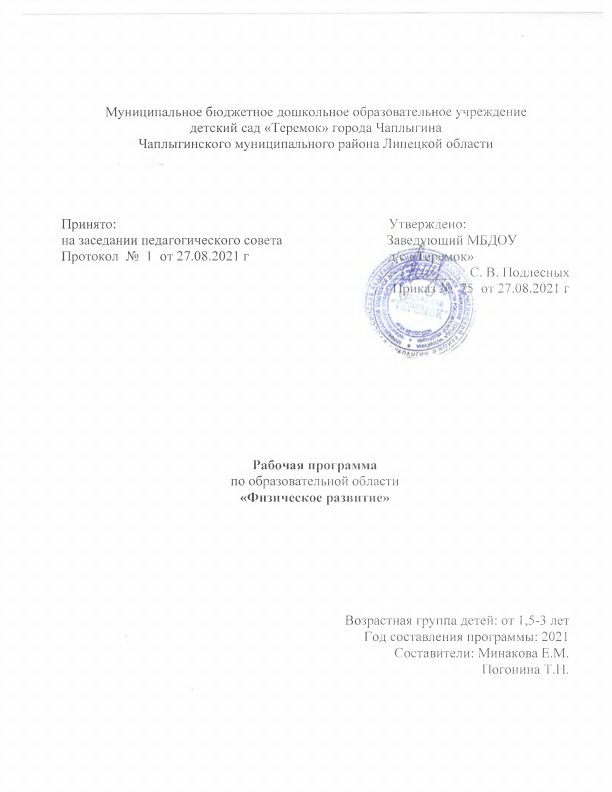 